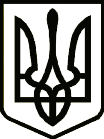 УКРАЇНАНОВГОРОД-СІВЕРСЬКА РАЙОННА РАДАЧЕРНІГІВСЬКОЇ ОБЛАСТІР І Ш Е Н Н Я(п’ята (позачергова) сесія восьмого скликання)07 травня 2021 року								 № 69-VIII		м. Новгород-СіверськийПро Програму  з організації  територіальної           оборони Новгород-Сіверського  району Чернігівської області на 2021-2022 роки	З метою реалізації заходів державної політики щодо забезпечення проведення заходів територіальної оборони Новгород-Сіверського району Чернігівської області, керуючись пунктом 16 частини першої статті 43 Закону України «Про місцеве самоврядування в Україні», районна рада вирішила:1. Затвердити Програму  з організації територіальної  оборони Новгород-Сіверського району Чернігівської області на 2021-2022 роки  (далі - Програма), що додається.2.  Новгород-Сіверській районній державній адміністрації Чернігівської області забезпечити виконання та фінансування Програми з урахуванням надходжень до районного бюджету від територіальних громад.3. Рекомендувати Новгород-Сіверському об’єднаному міському територіальному центру комплектування та соціальної підтримки, Новгород-Сіверській, Семенівській міським, Коропській та Понорницькій селищним радам взяти участь у виконанні заходів Програми.4. Контроль за виконанням рішення покласти на постійну комісію районної ради з питань  бюджету та управління об’єктами комунальної власності району. Голова районної ради							Р. В. ПадалкоПогоджено:Перший заступник голови районної державної адміністрації					  	В. А. ШкарпіткоНачальник фінансового відділу  районної державної адміністрації					Д. В. БиковаНачальник юридичного відділу апарату районної державної адміністрації					Ю. М. БілийНачальник відділу з юридичних питань виконавчого апарату районної ради				Т. В. Щепочкина